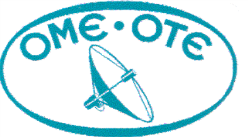 	                                                                                                                Αθήνα, 25-08-2017Α Ν Α Κ Ο Ι Ν Ω Σ ΗΣυναδέλφισσες, Συνάδελφοι,Στη σημερινή συνάντηση της ΟΜΕ – ΟΤΕ με εκπροσώπους της Διοίκησης του Ομίλου ΟΤΕ, ενημερωθήκαμε για την πρόθεσή της να επικοινωνήσει στο προσωπικό προγράμματα εθελούσιας αποχώρησης. Πιο συγκεκριμένα μας ενημέρωσε ότι πρόκειται για δύο βασικά πακέτα προγραμμάτων. Το πρώτο πρόγραμμα αφορά ελεύθερη συμμετοχή για όσους έχουν δεκαετή προϋπηρεσία στον Όμιλο ΟΤΕ εξαιρώντας όπως και τη προηγούμενη φορά τους συναδέλφους από το IT, το ICT και την τηλεόραση, και το δεύτερο για όσους θεμελιώνουν πλήρη ή μειωμένη σύνταξη ως το 2023.Η Διοίκηση δεν ήταν έτοιμη να μας δώσει περισσότερες λεπτομέρειες (ακριβείς όρους συμμετοχής - ποσοστά αναπλήρωσης κλπ). Για περισσότερες λεπτομέρειες και προϋποθέσεις για τη συμμετοχή στην εθελούσια συμφωνήθηκε να υπάρξει νέα συνάντηση ή ενημέρωση έως τις 10/9. Η ΟΜΕ – ΟΤΕ αυτό που έπραξε διαχρονικά με τα προηγούμενα προγράμματα εθελούσιας αποχώρησης, θα πράξει και τώρα: παρά την αβεβαιότητα και το ρευστό πολιτικό, οικονομικό κλίμα που υπάρχει, θα προσπαθήσει να βοηθήσει τους εργαζόμενους γνωρίζοντάς τους όλες τις παραμέτρους ώστε να πάρουν τη δικιά τους απόφαση. Ο στόχος μας είναι διπλός: αφενός η πλήρης διασφάλιση των ισχυόντων ασφαλιστικών, συνταξιοδοτικών και λοιπών δικαιωμάτων των συναδέλφων μας που θα κάνουν χρήση των προγραμμάτων, αφετέρου η διασφάλιση αυτών που θα παραμείνουν στο νέο εργασιακό περιβάλλον στον Όμιλο ΟΤΕ και με την πλήρη κάλυψη των αναγκών, που έχουν προκύψει από τις προηγούμενες αλλά και από την τελευταία εθελούσια, με νέες άμεσες προσλήψεις στην πρώτη γραμμή με αναλογία μία πρόσληψη για κάθε μία αποχώρηση.Για όλα τα παραπάνω η Ομοσπονδία θα είναι εδώ και θα πράξει όσα απαιτούνται ώστε όλοι μαζί να κατακτήσουμε όσα μας πρέπουν και μας αξίζουν. ΔΕΝ ΠΡΕΠΕΙ ΚΑΙ ΔΕΝ ΜΠΟΡΕΙ ΝΑ ΕΡΓΑΖΟΝΤΑΙ ΣΤΟΝ ΟΜΙΛΟ ΟΤΕ ΕΡΓΑΖΟΜΕΝΟΙ ΑΠΟ ΤΡΙΤΕΣ ΕΤΑΙΡΕΙΕΣ.Η ΑΞΙΟΠΡΕΠΕΙΑ ΜΑΣ ΕΙΝΑΙ ΑΔΙΑΠΡΑΓΜΑΤΕΥΤΗ ΚΑΙ ΑΥΤΟ ΕΙΝΑΙ ΤΟ ΣΤΟΙΧΗΜΑ ΤΗΣ ΝΕΑΣ Σ.Σ.Ε..ΓΙΑ ΤΗΝ ΟΜΕ – ΟΤΕ                                            Ο ΠΡΟΕΔΡΟΣ                                      Ο Γ. ΓΡΑΜΜΑΤΕΑΣ                                          Βασίλης Λάμπρου                                     Δημήτρης Φούκας